Your recent request for information is replicated below, together with our response.Subject - Canniesburn Roundabout Junction Improvement Implementation 2023/2024Was Police Scotland instrumental or involved in the commissioning of this work at any stage and, if so, what was their fundamental reason for pursuing the project?Did Police Scotland instruct or put any undue pressure on East Dunbartonshire Council to commission improvement works at this location, in particular as a result of the Road Traffic Accident involving Police Scotland vehicles and a high speed pursuit of a vehicle at the location in the months prior which involved vehicles circulating the Roundabout in the wrong direction and ending up in the middle of the grassy knole?The information sought is not held by Police Scotland and section 17 of the Act therefore applies. I can confirm that Police Scotland have had no involvement in the Canniesburn roundabout improvements, you may wish to contact East Dunbartonshire Council for further information. If you require any further assistance, please contact us quoting the reference above.You can request a review of this response within the next 40 working days by email or by letter (Information Management - FOI, Police Scotland, Clyde Gateway, 2 French Street, Dalmarnock, G40 4EH).  Requests must include the reason for your dissatisfaction.If you remain dissatisfied following our review response, you can appeal to the Office of the Scottish Information Commissioner (OSIC) within 6 months - online, by email or by letter (OSIC, Kinburn Castle, Doubledykes Road, St Andrews, KY16 9DS).Following an OSIC appeal, you can appeal to the Court of Session on a point of law only. This response will be added to our Disclosure Log in seven days' time.Every effort has been taken to ensure our response is as accessible as possible. If you require this response to be provided in an alternative format, please let us know.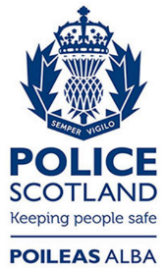 Freedom of Information ResponseOur reference:  FOI 24-0769Responded to:  04 April 2024